СОВЕТ ДЕПУТАТОВ СЕЛЬСКОГО  ПОСЕЛЕНИЯДУРОВСКИЙ  СЕЛЬСОВЕТДобринского муниципального районаЛипецкой области I-я сессия VI-го созываРЕШЕНИЕ23.09.2020г.                                  с. Дурово	                                    №  9-рс О Положении «О порядке сообщения депутатами Совета депутатов сельского поселения Дуровский сельсовет Добринского муниципального района Липецкой области, о возникновении личнойзаинтересованности  при исполнении должностных обязанностейлибо осуществлении  полномочий,  которая приводит или может привести к конфликту интересов»	В соответствии со ст. ст. 11, 12.1 Федерального закона от 25.12.2008 №273-ФЗ «О противодействии коррупции», ст. 40 Федерального закона от 06.10.2003 №131-ФЗ «Об общих принципах организации местного самоуправления в Российской Федерации» и ст. 7 Закона Липецкой области от 15.12.2015 № 476-ОЗ «О правовом регулировании некоторых вопросов по профилактике коррупционных правонарушений в Липецкой области», учитывая рекомендации постоянной комиссии по правовым вопросам, местному самоуправлению, работе с депутатами и  делам семьи, детства, молодежи, Совет депутатов сельского поселения Дуровский сельсовет Р Е Ш И Л:	 1. Принять положение «О порядке сообщения депутатами Совета депутатов сельского поселения Дуровский сельсовет Добринского муниципального района Липецкой области, о возникновении личной заинтересованности  при исполнении должностных обязанностей либо осуществлении  полномочий,  которая приводит или может привести к конфликту интересов» (прилагается).2. Направить указанный нормативный правовой акт главе сельского поселения для подписания и официального обнародования.3. Настоящее решение вступает в силу со дня его обнародования.ПредседательСовета депутатовсельского поселенияДуровский сельсовет                                                       М.В. Александрова                       Принято решениемСовета депутатов сельского поселенияДуровский сельсовет № 9-рс от 23.09.2020г.Положение «О порядке сообщения депутатами Совета депутатов сельского поселения Дуровский сельсовет Добринского муниципального района Липецкой области, о возникновении личной заинтересованности  при исполнении должностных обязанностей либо осуществлении  полномочий,  которая приводит или может привести к конфликту интересов»1. Настоящее Положение в соответствии со ст. ст. 11, 12.1 Федерального закона от 25.12.2008 №273-ФЗ «О противодействии коррупции», ст. 40 Федерального закона от 06.10.2003 №131-ФЗ «Об общих принципах организации местного самоуправления в Российской Федерации» и ст. 7 Закона Липецкой области от 15.12.2015 №476-ОЗ «О правовом регулировании некоторых вопросов по профилактике коррупционных правонарушений в Липецкой области» определяет порядок сообщения депутатами Совета депутатов сельского поселения Дуровский сельсовет Добринского муниципального района Липецкой области (далее – депутаты) о возникновении  личной заинтересованности при исполнении должностных обязанностей либо осуществлении своих полномочий, которая приводит или может привести к конфликту интересов.2. Для целей настоящего Положения используются понятия в тех значениях, в которых они используются в Федеральном законе от 25.12.2008 №273-ФЗ «О противодействии коррупции».3. Депутат, в случае возникновения личной заинтересованности при исполнении должностных обязанностей либо осуществлении своих полномочий, которая приводит или может привести к конфликту интересов, обязано не позднее рабочего дня, следующего за днем, когда ему стало известно об этом, сообщить о возникновении данной личной заинтересованности, а также принять меры по предотвращению или урегулированию конфликта интересов.4. Сообщение оформляется в письменной форме в виде уведомления о возникновении личной заинтересованности при исполнении должностных обязанностей либо осуществлении полномочий, которая приводит или может привести к конфликту интересов (далее – уведомление), согласно Приложению 1 к настоящему Положению.5. Депутатом, к уведомлению могут прилагаться документы, подтверждающие обстоятельства, доводы и факты, изложенные в уведомлении, а также подтверждающие принятие мер по предотвращению и урегулированию конфликта интересов.6. Сообщение представляется (направляется) депутатом, в комиссию по соблюдению требований к служебному поведению депутатов Совета депутатов сельского поселения Дуровский сельсовет Добринского муниципального района Липецкой области и урегулированию  конфликта интересов   (далее – комиссия).                              7. Организация работы с уведомлениями, поступившими от депутатов, осуществляется председателем комиссии.8. Уведомление регистрируется в журнале регистрации уведомлений, оформленном согласно Приложению 2 к настоящему Положению, в день  поступления.Оформление, ведение и хранение журнала регистрации уведомлений осуществляется в соответствии с установленным порядком делопроизводства.9. Комиссия в случае поступления от депутата, уведомления:а) рассматривает и изучает поступившее уведомление и прилагаемые к нему документы (при их наличии);б) в случае необходимости запрашивает от депутата, дополнительные пояснения и документы;в) в случае необходимости направляет запросы в федеральные органы государственной власти, органы государственной власти Липецкой области, органы местного самоуправления, иные органы и организации;г) по результатам рассмотрения поступивших уведомлений, документов и иной  информации выносит решение об отсутствии либо о наличии конфликта интересов у депутата.10. Поступившие от депутата, уведомление и документы, а также иная информация рассматриваются на открытом заседании комиссии не позднее тридцати дней со дня поступления уведомления. С учетом требований Федерального закона от 27.07.2006 №152-ФЗ «О персональных данных» и иных федеральных законов в случае необходимости комиссия может принять решение о проведении закрытого заседания комиссии. Рассмотрение уведомления, документов и иной информации и принятие по ним соответствующего решения осуществляется членами комиссии в порядке, установленном положением о комиссии, утвержденном решением Совета депутатов сельского поселения Дуровский сельсовет № 8-рс от 23.09.2020г. «О Положении о комиссии по соблюдению требований к служебному поведению депутатов Совета депутатов сельского поселения Дуровский сельсовет Добринского муниципального района Липецкой области и урегулированию  конфликта интересов». При представлении (направлении) уведомления депутатом, являющимся членом комиссии, участие в рассмотрении уведомления, документов и иной информации данный член комиссии не принимает.11. Депутат, сообщивший о возникновении личной заинтересованности при исполнении должностных обязанностей либо осуществлении полномочий, которая приводит или может привести к конфликту интересов, вправе присутствовать на заседании комиссии.12. При выявлении обстоятельств, свидетельствующих о несоблюдении депутатом, ограничений и запретов, установленных законодательством Российской Федерации и законодательством Липецкой области, а также о наличии признаков преступления или административного правонарушения, соответствующие материалы передаются (направляются) комиссией в трехдневный срок после завершения рассмотрения сообщения, поступившего от депутата, председателю Совета депутатов сельского поселения Дуровский сельсовет Добринского муниципального района Липецкой области.13. По результатам рассмотрения уведомления, документов и иной информации комиссия принимает одно из следующих решений:а) признать, что при исполнении должностных обязанностей либо осуществлении полномочий депутатом, конфликт интересов отсутствует;б) признать, что при исполнении должностных обязанностей либо осуществлении полномочий депутатом, личная заинтересованность данного лица приводит или может привести к конфликту интересов; в) признать, что депутатом, не соблюдались требования законодательства Российской Федерации об урегулировании конфликта интересов.Основания принятия решения должны быть отражены в протоколе заседания комиссии.Комиссией также могут быть даны  рекомендации по предотвращению или урегулированию конфликта интересов.14. О результатах рассмотрения уведомления, документов и иной информации комиссией сообщается депутату, не позднее трех рабочих дней со дня проведения заседания комиссии, в порядке, установленном положением о комиссии, утвержденном решением Совета депутатов сельского поселения Дуровский сельсовет № 8-рс от 23.09.2020г. «О Положении о комиссии по соблюдению требований к служебному поведению депутатов Совета депутатов сельского поселения Дуровский сельсовет Добринского муниципального района Липецкой области и урегулированию  конфликта интересов». 15. Решение комиссии по результатам рассмотрения уведомления, документов и иной информации может быть обжаловано в порядке, установленном законодательством Российской Федерации.16. Решение комиссии о результатах рассмотрения уведомления, документов и иной информации приобщается к личному делу депутата.Глава сельского поселения  Дуровский  сельсовет                                                  С.В.ХодяковПриложение  1к Положению о порядке сообщения депутатами, о возникновении личной  заинтересованности при исполнении должностных обязанностей либо осуществлении  полномочий, которая приводит или  может  привести  к  конфликту  интересов                                                    В комиссию по соблюдению требований к служебному поведению депутатов Совета депутатов сельского поселения Дуровский сельсовет Добринского муниципального района Липецкой области и урегулированию  конфликта интересов                                                       от  ________________________________________                                                                                           (ф.и.о. депутата, контактные данные)Уведомление 
о возникновении личной  заинтересованности  при исполнении должностных обязанностей либоосуществлении  полномочий,  которая приводит или может привести к конфликту интересов Лицо,представившееуведомление                   _____________            _____________________         «___» ______ 20__ г.                           (подпись)                                   (расшифровка подписи)Приложение  2к Положению о порядке сообщения депутатами, о возникновении личной  заинтересованности при исполнении должностных обязанностей либо осуществлении  полномочий, которая приводит или может  привести  к  конфликту интересов Журналрегистрации уведомлений о возникновении личнойзаинтересованности при исполнении должностных обязанностей либо осуществлении полномочий, которая приводит или может привести к конфликту интересов, поступивших от депутатов Начат «___» _____________ 20__ г.Окончен «___» ___________ 20__ г.На _____ листах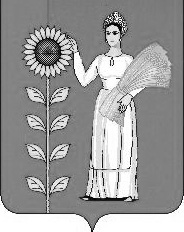 В соответствии со ст. ст. 11, 12.1 Федерального закона от 25.12.2008 №273-ФЗ «О противодействии коррупции», ст. 7 Закона Липецкой области от 15.12.2015 № 476-ОЗ «О правовом регулировании некоторых вопросов по профилактике коррупционных правонарушений в Липецкой области» сообщаю о возникновении у меня личной заинтересованности при исполнении должностных обязанностей (осуществлении полномочий), которая приводит или может привести к конфликту интересов (нужное подчеркнуть).Обстоятельства, являющиеся основанием возникновения личной заинтересованности:Осуществление полномочий, на исполнение которых влияет или может повлиять личная заинтересованность:Предлагаемые меры по предотвращению или урегулированию конфликта интересов:Намереваюсь (не намереваюсь) лично присутствовать на заседании комиссии ____________________________________________________________                          (наименование комиссии представительного органа местного самоуправления)при рассмотрении настоящего уведомления (нужное подчеркнуть).№ п/пДата поступления и номер регистрацииуведомленияФ.И.О. депутата, представившего (направившего) уведомлениеКраткое содержание уведомления и прилагаемых документов (при их наличии)Ф.И.О. и должность лица, принявшего уведомление, подпись12345